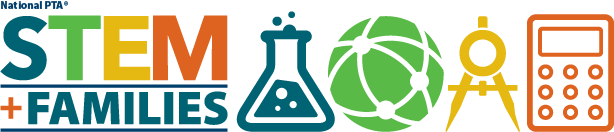 SAMPLE THANK YOU LETTER TO VOLUNTEERSDear <INSERT VOLUNTEER NAME> ,Thank you for your contribution to <INSERT PTA NAME> PTA’s STEM + Families Invention Night sponsored by littleBits! You helped <INSERT NUMBER OF STUDENTS> and their families explore … inspire … empower … and educate themselves about how much fun invention and STEM overall can be. Hopefully this was one of many STEM experiences they will enjoy as a family.Your commitment to children and the PTA means that more of our students will grow up understanding and appreciating the importance of math. You have helped position our students for better courses, careers and futures! We invite you to share your commitment to our school by tweeting or posting about your experience at the event on social media. Thank you for your generosity and your continued support of PTA’s mission!Sincerely,<INSERT NAME>PTA President